Supplementary MaterialsSupplementary Figures 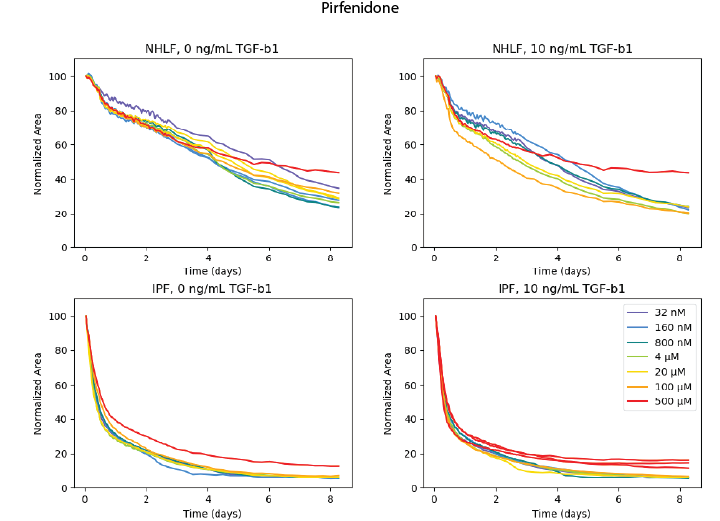 Supplementary Figure 1. Contraction of primary human fibroblasts with addition of pirfenidone. Areas are normalized to the initial area of each microgel. N=1-2 per condition. 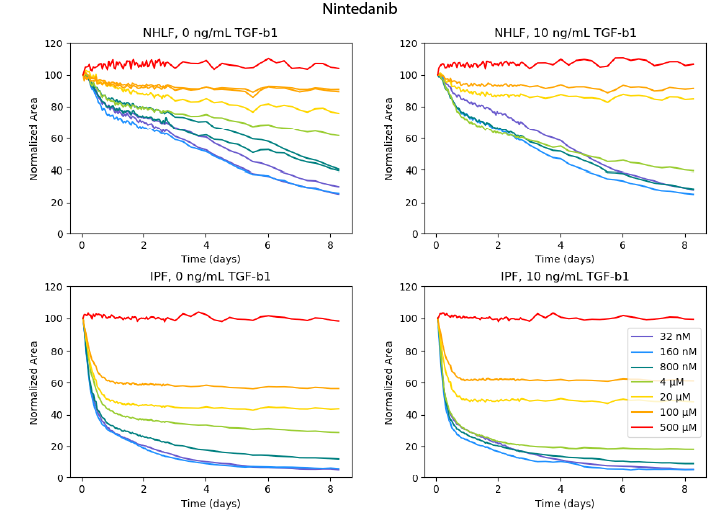 Supplementary Figure 2. Contraction of collagen microgels by primary human lung fibroblasts with addition of nintedanib. Areas of collagen microgels were normalized to their initial area. N=1-2 per condition.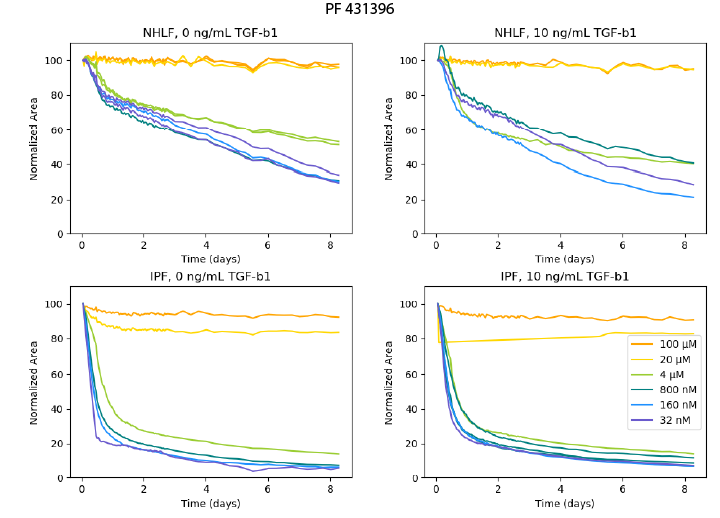 Supplementary Figure 3. Contraction of collagen microgels with primary human lung fibroblasts and the FAK inhibitor, PF 431396. Areas are normalized to the initial area of each microgel. N=1-2 per condition.Supplementary Figure 4. Fitted values for IC50 for each cell and TGF-β1 combination, graphed over individual time points. Error bars are standard deviation, calculated from the model fit covariance.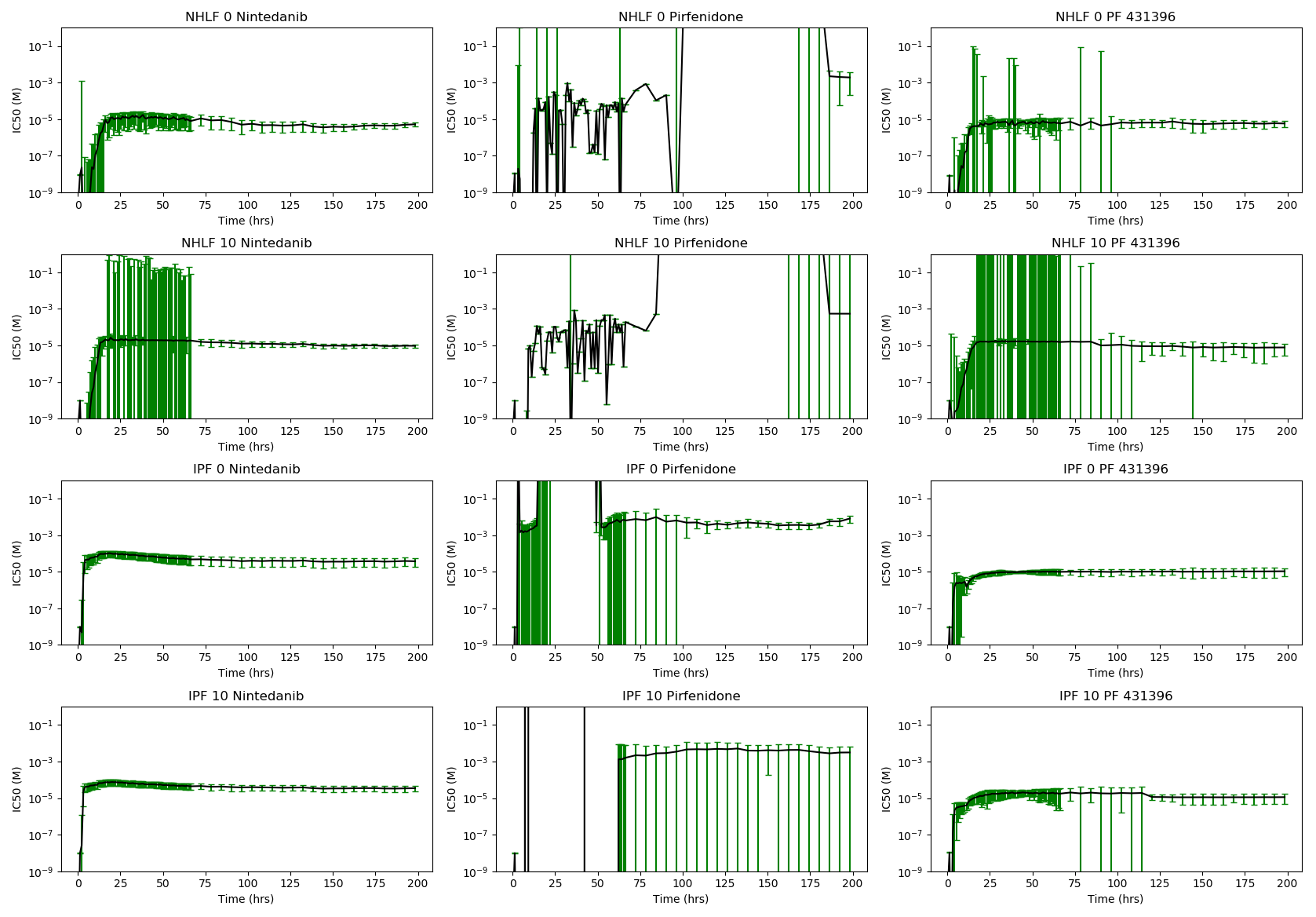 Supplementary Table 1. Fitted IC50 values for cell, stimulant, and drug combinations.NHLF IC50 (μM)NHLF IC50 (μM)IPF IC50 (μM)IPF IC50 (μM)Drug-TGF-β1+TGF-β1-TGF-β1+TGF-β1PF 4313966.32.510.210.79.8  3.611.54.3Nintedanib5.93.012.9  4.147.123.943.115.2Pirfenidone>500.0>500.0>500.0>500.0